Cu interviul prin școală…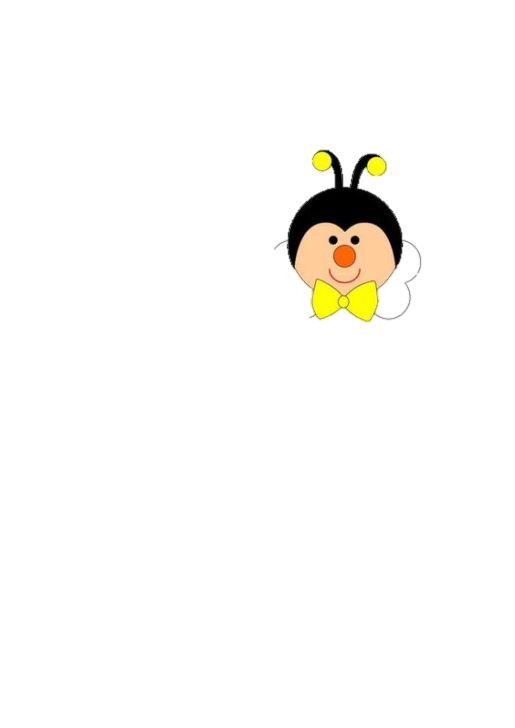 Pentru ce ați economisi banii dacă ați fi copil?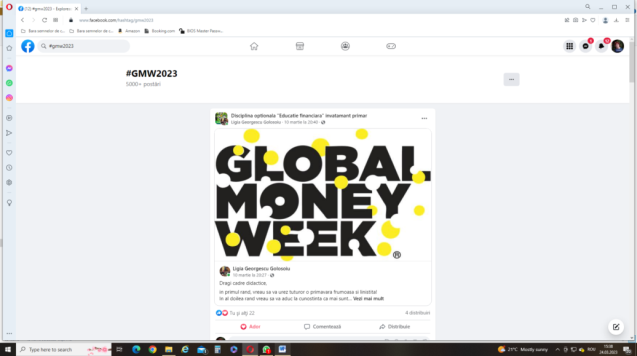 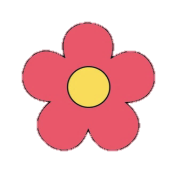 Ca adult, pentru ce economisiți banii?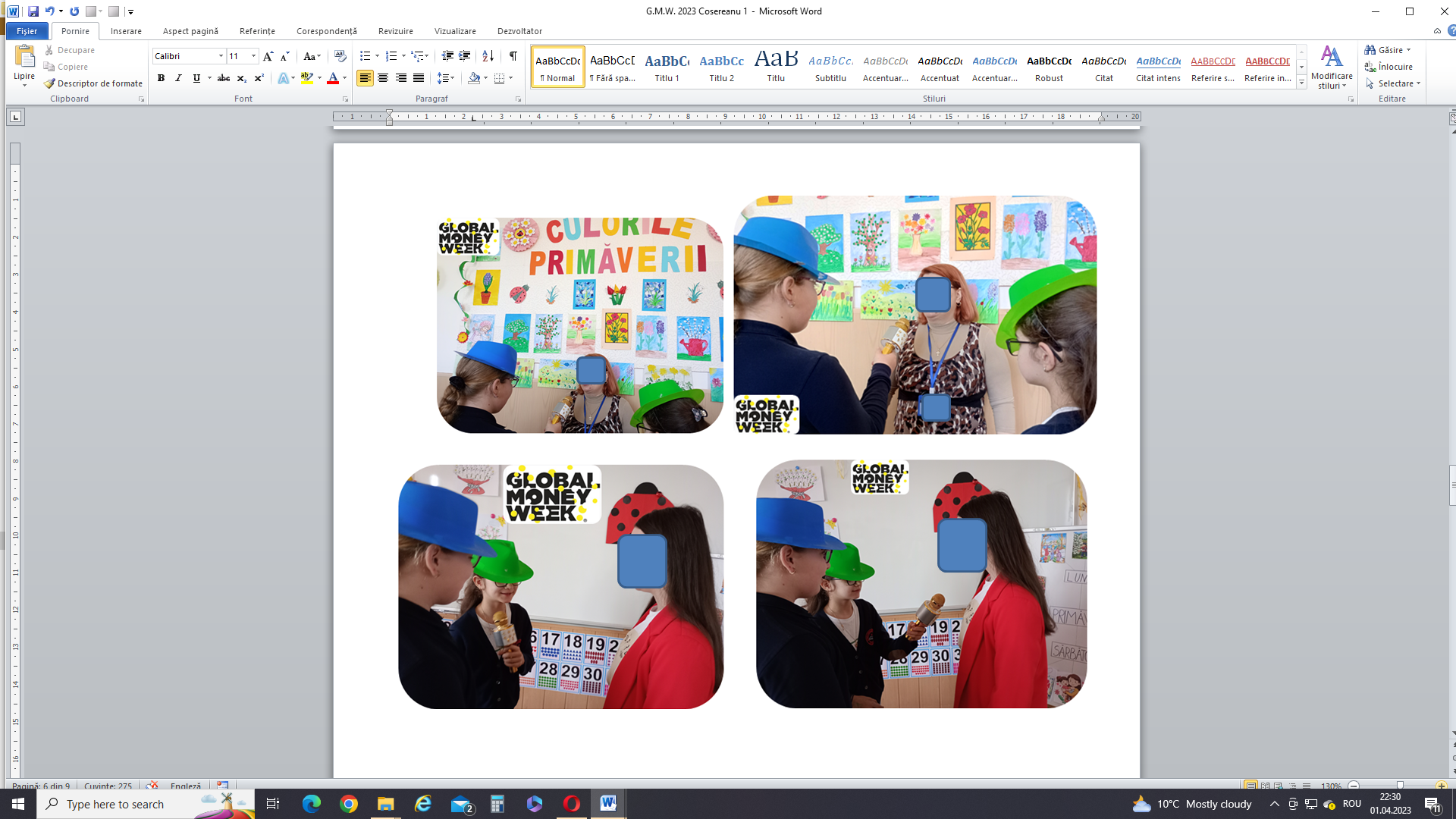 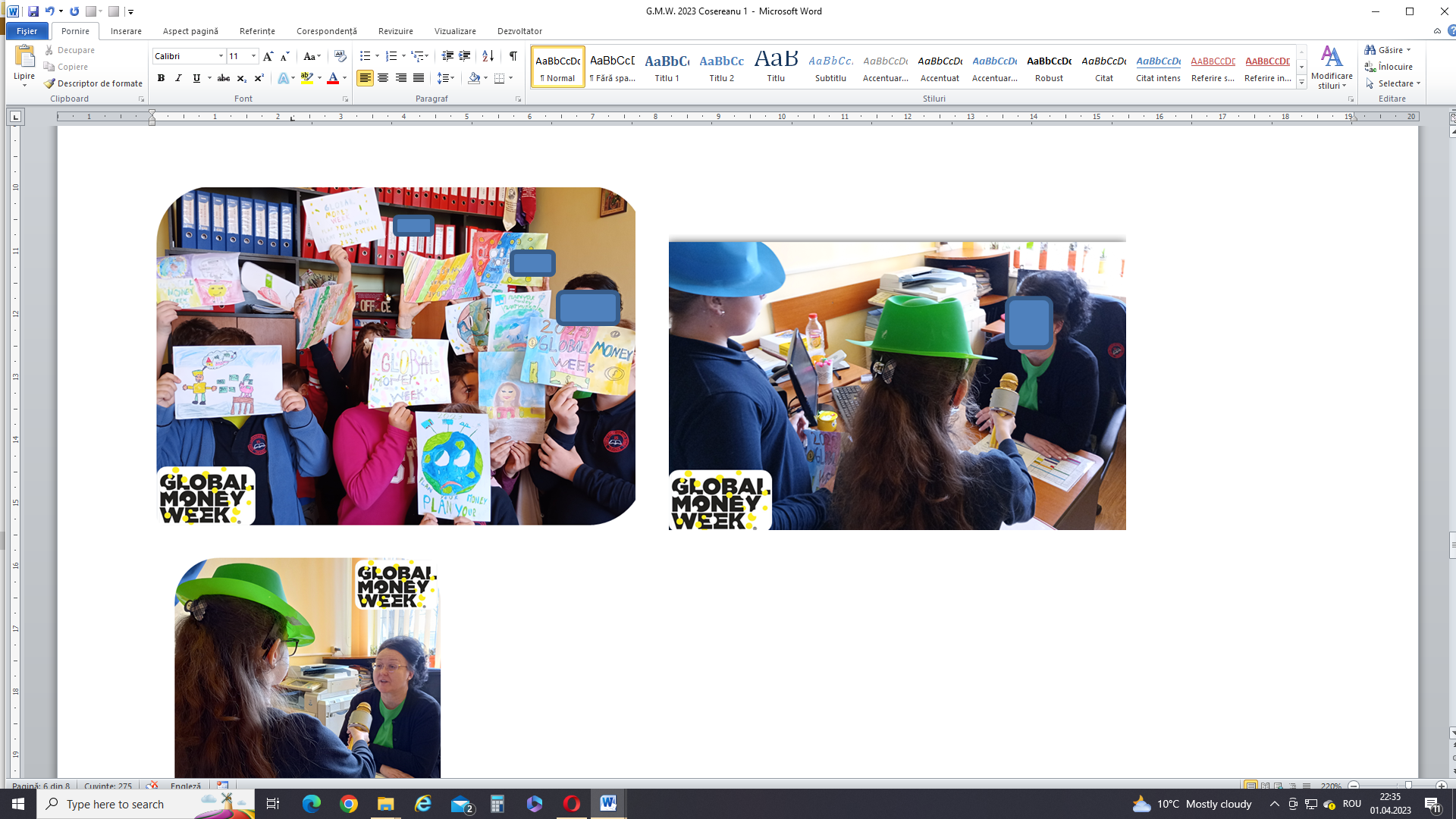 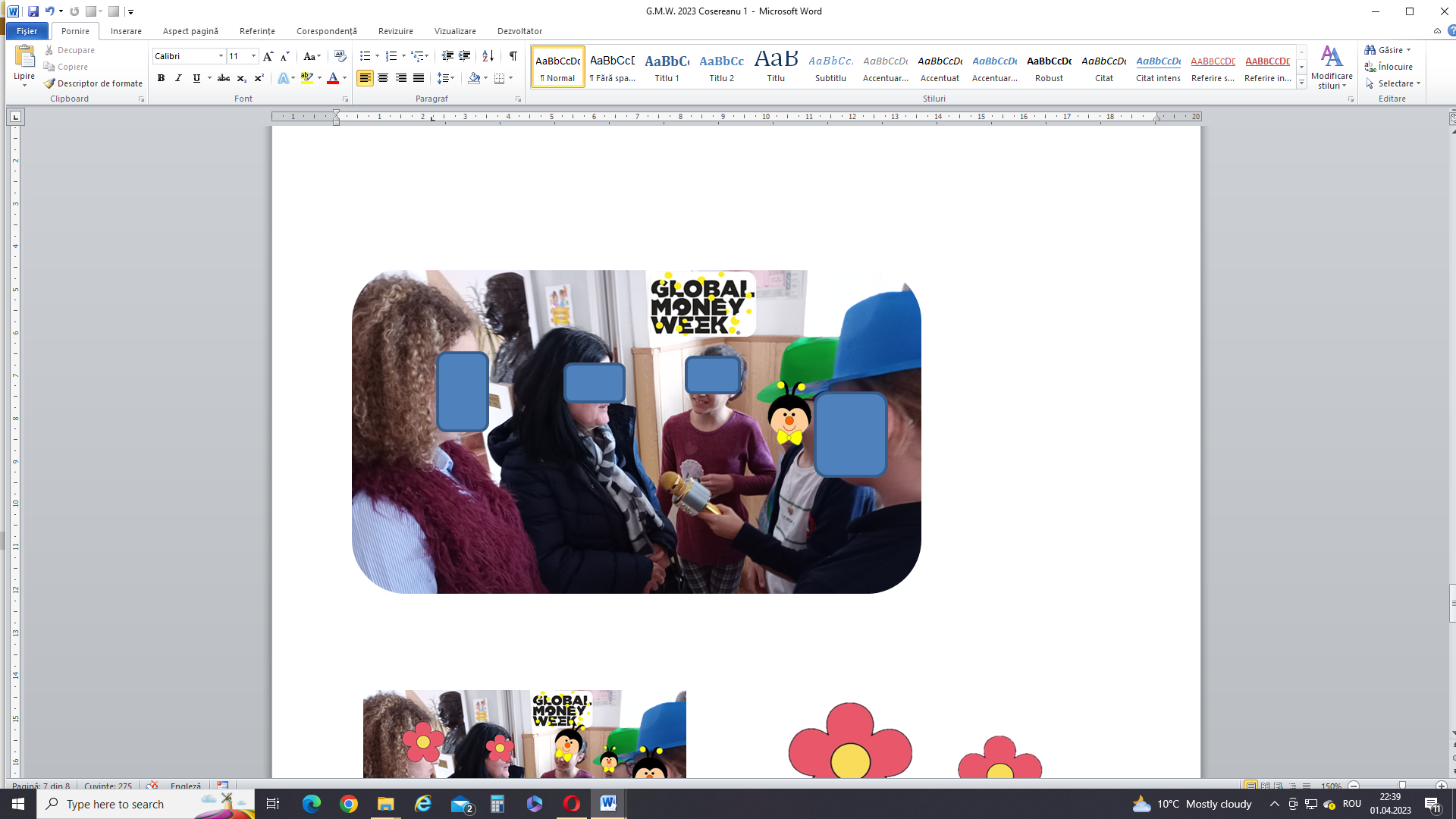 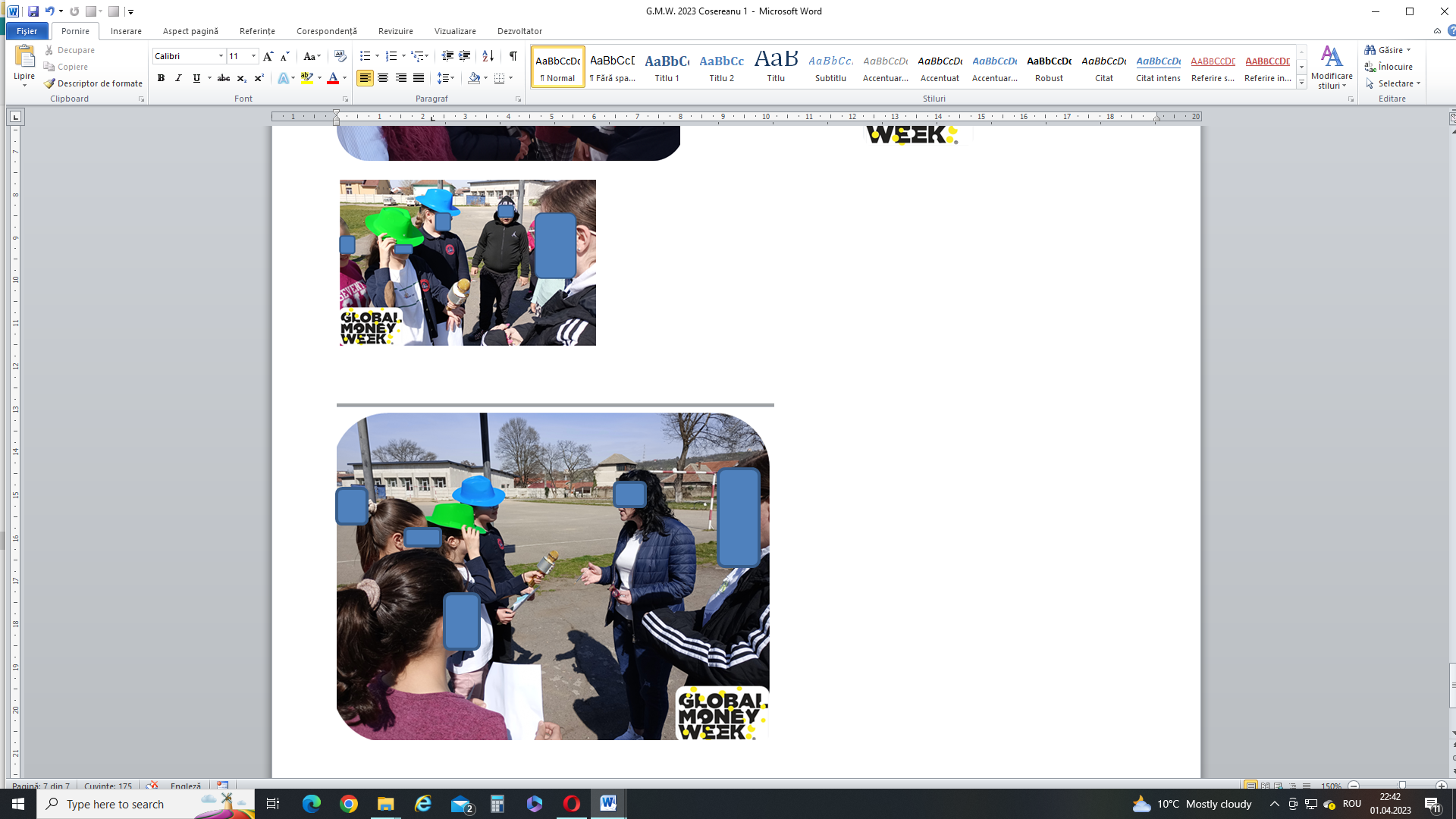 